XV. ROČNÍK KONFERENCE O E-LEARNINGU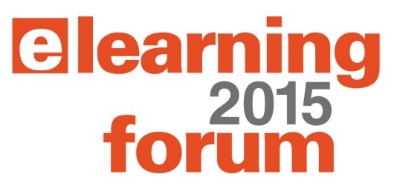 Online technologie pro rozvoj lidského potenciálu Praha – 17. 3. 2015E-learning forum 2015 bude již patnáctým, jubilejním ročníkem konference věnované e-learningu v oblasti vzdělávání dospělých.  Letos se konference bude konat 15. dubna 2015 v Hotelu Barceló Praha. Na konferenci vystoupí více než 15 odborníků se zkušenostmi z různých typů firem a institucí, kteří ve svých příspěvcích představí zkušenosti i nejnovější trendy v metodice a technologických řešení e-learningu. Nad letošním ročníkem převzal záštitu pan Marcel Chládek, ministr školství, mládeže a tělovýchovy. Letošní ročník konference představí širokou škálu online technologií, které podporují a rozvíjí lidský potenciál jednotlivců, týmů i organizací. Jednotlivé příspěvky se budou věnovat jak zavedeným nástrojům, jako jsou webináře, videokonference a virtuální vzdělávací prostředí, tak aktuálním trendům. Návštěvníci konference se například dozvědí, jak mohou digitální odznaky podpořit neformální vzdělávání, jaké gamifikační prvky zefektivňují e-learning a jak fungují globální blended MOOC v praxi. V ohnisku zájmu bude i generace Y a její nové vzdělávací potřeby, LMS Moodle a jeho propojení s dalšími informačními systémy ve firmách a také zásady správného designu i managementu e-learningových kurzů. Podrobný program je dostupný na webu konference. Role moderátora se v letošním roce zhostil Petr Jančařík. Konference pro uživatele a tvůrce e-learningu má dlouhou historii. V roce 2001 se konal první ročník zaměřený na e-learning v praxi firemního vzdělávání. Od té doby konference každoročně představuje nové trendy, nástroje a metody a dává prostor pro odbornou diskusi. Za dobu trvání konference na ní zaznělo více než 240 odborných příspěvků, které vyslechlo přes 2000 účastníků. Mapuje tak fenomén e-learningu  v České republice de facto od jeho začátků. Zájemci o problematiku e-learningu mohou nahlédnout do archivu minulých ročníků na webových stránkách konference.Pořadateli konference jsou vzdělávací společnosti 1. VOX a.s., SEMIS spol. s r.o. a Univerzita Jana Amose Komenského Praha. Další podrobnosti jsou dostupné na webových stránkách www.euniverzita.cz. Kontaktní osoba:Ing. Eva Stejskalová, telefon: 224 919 851, e-mail: info@semis.cz